ДОКУМЕНТАЦИЯ ЗАПРОСА КОТИРОВОК В ЭЛЕКТРОННОЙ ФОРМЕНа ЭТП РЕГИОНна право заключения договора  «Поставка контейнеров и урн для раздельного сбора мусора»Заказчик: Государственное бюджетное стационарное учреждение социального обслуживания системы социальной защиты населения Янаульский психоневрологический интернатСогласовано: главный бухгалтер Исмагилова З.Ф._____________________Разработал Приложение № 4: юрисконсульт Багауова Г.Ш.________________________Разработал Приложение № 2: специалист по охране труда Хусаенова А.В.___________Разработал контрактный управляющийТалипова А.Ф.________________________г.Янаул 2020 годПриложение №1 к документации о проведении запроса котировок в электронной формеКОТИРОВОЧНАЯ ЗАЯВКАКому: Государственное бюджетное стационарное учреждение социального обслуживания системы социальной защиты населения Янаульский психоневрологический интернат.	Дата: «____»____________2020 г.Изучив извещение о проведении запроса котировок №__________________________ сообщаем о согласии поставки товаров, работ, услуг  ______________________________________________ в соответствии с требованиями, указанными в Документации о закупке, на сумму ___________________ (_____________________________________) рублей.      Цена товара, работ, услуг включает в себя все затраты, издержки и иные расходы, связанные с исполнением  договора, в том числе страхование, расходы на уплату налогов, пошлин, сборов и других обязательных платежей, т.е. является конечной.В случае принятия нашей котировочной заявки мы согласны исполнить условия договора,  указанные в извещении о проведении запроса котировок.Руководитель   _____________________/________________________/    МППриложение №2 к документации о проведении запроса котировок в электронной форме Раздел 1. Техническое заданиеНаименование и описание объекта закупки«Поставка контейнеров и урн для раздельного сбора мусора»1.Наименование Товара: Пластиковые контейнеры и урны для раздельного сбора отходов2.Общие требования к Товару:2.1Поставляемый Товар должен быть новым (Товар, который не был в употреблении, в ремонте, в том числе, не был восстановлен, у которого не была осуществлена замена составных частей, не были восстановлены потребительские свойства). 2.2. Весь Товар должен соответствовать требованиям, установленным в технической спецификации (раздел 6 Требования к продукции).3. Условия поставки Товара:3.1. Поставщик должен обеспечить за свой счет, своими силами и средствами доставку Товара по адресу: Российская Федерация, 452800, Республика Башкортостан, г.Янаул, ул.М.Горького, д.87. Время доставки: Пн. – Пт. с 08:00 до 17:00. 3.2. Принятие Товара, поставленного в соответствии с условиями Договора, проверку количества, качества, ассортимента осуществляет уполномоченный представитель Заказчика непосредственно в момент приемки Товара от Поставщика с оформлением товарной накладной, а также Акта приема-передачи Товара.3.3. Заказчик имеет право отказаться от Товара, если он не соответствует требованиям, предъявляемым к качеству Товара, не имеет соответствующих документов, если прилагаемые документы не соответствуют поставленной партии Товара.4. Требования к документации на Товар:4.1. При поставке Товара Поставщик передает Заказчику все относящиеся к Товару документы (технический паспорт, сертификат качества, инструкцию по эксплуатации и т.п.).4.2. Инструкция по эксплуатации оборудования и технический паспорт должны быть на русском языке либо иметь заверенный перевод на русский язык.5. Гарантия качества:5.1. Поставщик обязан предоставить гарантию качества на поставляемый Товар. Гарантийный срок должен быть не менее 12 (двенадцати) месяцев с момента передачи Товара Заказчику.6. Техническая спецификация:Специалист по охране трудаГБСУСОССЗН Янаульский ПНИ _________________ Хусаенова А.В.«____» _____________ 2020г.тел.: (34760)52455Приложение 3. Расчет НМЦК (прилагается отдельным файлом)Приложение № 4 к документации о закупкеПроект договораДоговор на поставку контейнеров и урн для раздельного сбора отходов  № ______Государственное бюджетное стационарное учреждение социального обслуживания системы социальной защиты населения Янаульский психоневрологический интернат (далее - ГБСУСОССЗН Янаульский ПНИ), именуемое в дальнейшем «Заказчик», в лице директора Мадьярова Тимура Салаватовича, действующего на основании Устава, с одной стороны и _________________________, именуемый в дальнейшем «Поставщик», в лице ________________________, действующего на основании ____________________, с другой стороны, именуемые вместе в дальнейшем «Стороны», руководствуясь Гражданским кодексом Российской Федерации, Бюджетным кодексом Российской Федерации и на основании Федерального закона от 18.07.2011. № 223-ФЗ «О закупках товаров, работ, услуг отдельными видами юридических лиц» (далее – Федеральный закон             № 223-ФЗ), Положения о закупке товаров, работ, услуг для нужд государственного бюджетного стационарного учреждения социального обслуживания системы социальной защиты населения Янаульский психоневрологический интернат заключили настоящий договор о нижеследующем:1. ПРЕДМЕТ ДОГОВОРА1.1. Поставщик обязуется на условиях настоящего Договора осуществить Заказчику поставку на контейнеров и урн для раздельного сбора отходов, именуемых в дальнейшем Товар.1.2. Товар поставляется в ассортименте, количестве и по цене, указанным в Приложении № 1 «Спецификация», являющемся неотъемлемой частью настоящего Договора. 1.3. Поставщик должен обеспечить за свой счёт, своими силами и средствами доставку Товара  осуществляется Заказчику по адресу: 452800, РБ, г. Янаул, ул. М.Горького, д.87. Время доставки: Пн – Пт с 08:00 до 17:00.1.4. Заказчик обязуется оплатить Поставщику поставку Товара в порядке и в сроки, установленные настоящим Договором.1.5. При поставке Товара Поставщик передает Заказчику все относящиеся к Товару документы (технический паспорт, сертификат качества, инструкции по эксплуатации и т.п.).1.6. Инструкция по эксплуатации оборудования и технический паспорт должны быть на русском языке либо иметь заверенный перевод на русский язык.2. ЦЕНА ТОВАРА И ПОРЯДОК РАСЧЕТОВ2.1. Цена Договора не может превышать сумму ___________ (_____________________) рублей, в т.ч. НДС __% - ______ (прописью) _____ копеек (для организаций, применяющих упрощенную систему налогообложения, следует указывать – НДС не предусмотрен), определяется в соответствии со Спецификацией (Приложение № 1 к Контракту).Объем Поставки Товара в пределах цены Договора, указанной в настоящем пункте не является для Сторон обязательным и может быть изменен в течение срока действия Договора в соответствии с фактическими потребностями Покупателя, но в пределах цены Договора, указанной в п. 4.1 Договора. Заключения дополнительного соглашения к Договору в этом случае не требуется.2.2. Цена Договора включает в себя стоимость Товара, стоимость упаковки, расходы, связанные с доставкой и выгрузкой Товара на объекте доставки Покупателя, а также другие расходы Поставщика, необходимые для исполнения Договора.2.3. Оплата Договора производится Покупателем по счетам, выставляемым на основании  поданных Покупателем заявок, в течение 30 (тридцать) дней, с даты получения счета Поставщика, выставленного после поставки Товара и подписания Сторонами товарной накладной. 2.4. Поставщик предоставляет Покупателю счета-фактуры в соответствии с требованиями законодательства Российской Федерации.2.5. Датой платежа считается дата списания денежных средств с расчетного счета Покупателя. 2.6. Источник финансирования: за счет средств от приносящий доход деятельности. 3. ПОРЯДОК ПОСТАВКИ  И ПРИЕМА ТОВАРА3.1. Поставка Товара осуществляется единовременно, разово, в соответствии с Приложением №1 к Договору.3.2. Товар поставляется Поставщиком в течение 30 (тридцать) календарных дней с момента заключения договора.3.3. Доставка Товара осуществляется Поставщиком на объект Покупателя по адресу: Республика Башкортостан, г.Янаул, ул.М.Горького, 87.3.4. Принятие товара, поставленного в соответствии с условиями Договора, проверку количества , качества, ассортимента осуществляет уполномоченный представитель Заказчика непосредственно в приемки Товара от Поставщика с оформлением товарной накладной, а также Акта приема-передачи Товара.3.5. Заказчик имеет право отказаться от Товара, если он не соответствует требованиям, предъявляемым к качеству Товара, не имеет соответствующих документов, если прилагаемые документы не соответствуют поставленной партии Товара.3.6. Товар должен отгружаться в упаковке, обеспечивающей сохранность и неизменность качества Товара при перевозке и хранении.3.7. Товар передается представителю Покупателя по товарным накладным, в которых указывается количество, наименование и цена Товара.3.8. В случае несоответствия Товара согласованной Сторонами заявке и (или) обнаружения Покупателем при приемке Товара внешних дефектов Поставщик обязан своими силами и за свой счет в разумный срок, согласованный с Покупателем, заменить несоответствующий и (или) дефектный Товар. 3.9. Право собственности на Товар, а также риск случайной гибели, порчи, утраты или повреждения Товара переходят от Поставщика к Покупателю, с даты подписания Сторонами товарной накладной.4. КАЧЕСТВО ТОВАРА4.1.Поставщик гарантирует высокое качество Товара и его соответствие стандартам, техническим условиям, прочей нормативно-технической документации для данного вида товара. 4.2.Поствщик обязан предоставить гарантию качества на поставляемый Товар. Гарантийный срок должен быть не менее 12 (двенадцати) месяцев с момента передачи Товара Заказчику.5. ОТВЕТСТВЕННОСТЬ СТОРОН  	5.1. В случае просрочки исполнения Заказчиком обязательства, предусмотренного Договором, другая сторона вправе потребовать уплату неустойки (штрафа, пеней). Неустойка (штраф, пени) начисляется за каждый день просрочки исполнения обязательства, предусмотренного договором, начиная со дня, следующего после дня истечения установленного договором срока исполнения обязательства. Размер такой неустойки (штрафа, пеней) устанавливается в размере одной трехсотой действующей на день уплаты неустойки (штрафа, пеней) ставки рефинансирования Центрального банка Российской Федерации. Заказчик освобождается от уплаты неустойки (штрафа, пеней), если докажет, что просрочка исполнения указанного обязательства произошла вследствие непреодолимой силы или по вине другой стороны. 5.2. В случае просрочки исполнения, равно как и неисполнение. Поставщиком обязательства, предусмотренного Договором, другая сторона вправе потребовать уплату неустойки (штрафа, пеней). Неустойка (штраф, пени) начисляется за каждый день просрочки исполнения обязательства, предусмотренного договором, начиная со дня, следующего после дня истечения установленного договором срока исполнения обязательства. Размер такой неустойки (штрафа, пеней) устанавливается договором в размере 0.2% от суммы неисполненных обязательств. Поставщик освобождается от уплаты неустойки (штрафа, пеней), если докажет, что просрочка исполнения указанного обязательства произошла вследствие непреодолимой силы или по вине другой стороны. 5.3. Применение штрафных санкций не освобождает Стороны от выполнения принятых ими обязательств по настоящему Договору. 5.4. Ответственность сторон в иных случаях определяется в соответствии с законодательством Российской Федерации. 6. ДЕЙСТВИЕ ОБСТОЯТЕЛЬСТВ НЕПРЕОДОЛИМОЙ СИЛЫ6.1. Стороны освобождаются от ответственности за полное или частичное неисполнение обязательств по настоящему Договору, если докажут, что неисполнение явилось следствием действия обстоятельств непреодолимой силы. Под обстоятельствами непреодолимой силы понимаются такие обстоятельства, как стихийные бедствия, война, военные действия, изменение законодательства, а также иные чрезвычайные и неотвратимые обстоятельства, не зависящие от Сторон, произошедшие помимо воли Сторон, при условии, что эти обстоятельства непосредственно повлияли на исполнение обязательств по настоящему Договору.6.2. Свидетельство, выданное соответствующим компетентным органом, является достаточным подтверждением наличия и продолжительности действия непреодолимой силы.6.3. Сторона, которая не в состоянии исполнить свои обязательства по настоящему Договору в силу действия непреодолимой силы, обязана незамедлительно проинформировать другую Сторону в письменной форме об их наступлении и об их влиянии на исполнение обязательств по настоящему Договору.6.4. Если обстоятельства непреодолимой силы действуют непрерывно на протяжении 3 (Трех) месяцев и не обнаруживают признаков прекращения, каждая из Сторон может расторгнуть настоящий Договор в одностороннем порядке путем направления уведомления другой стороне.7. ПОРЯДОК РАЗРЕШЕНИЯ СПОРОВ7.1. Все споры и разногласия, которые могут возникнуть при исполнении Договора или в связи с ним, будут разрешаться путем переговоров. В случае если споры не могут быть разрешены путём переговоров, они подлежат разрешению в Арбитражном суде города Москвы в порядке, предусмотренном законодательством Российской Федерации. 8.ОБЕСПЕЧЕНИЕ ИСПОЛНЕНИЕ КОНТРАКТАЗаказчиком установлено требование обеспечения исполнения Договора в размере 5% от начальной (максимальной) цены Договора, что составляет _____________________ рублей. Исполнение Договора может обеспечиваться предоставлением банковской гарантии, внесением денежных средств на указанный в п.12.3 Договора счет, на котором в соответствии с законодательством Российской Федерации учитываются операции со средствами, поступающими Заказчику или иным способом, предусмотренным ГК РФ. Способ обеспечения исполнения Договора определяется Исполнителем самостоятельно.В случае если обеспечение исполнения Договора предоставляется путем внесения денежных средств, их необходимо перечислить по следующим реквизитам:ИНН 0271002851 / КПП  027101001Банк получателя: Отделение – НБ Республика Башкортостан г. УфаБИК 048073001Номер расчетного счета: 40601810400003000001Получатель Министерство финансов РБ (ГБСУСОССЗН Янаульский ПНИ л/с 20112120730)КБК \\\\\999\ гр. 04В назначение платежа следует указать: Обеспечение Договора _______________  № ___________________________ на право заключения Договора на поставку контейнеров и урн для раздельного сбора отходорв8.4.  Денежные средства, внесенные в качестве обеспечения исполнения Договора, возвращаются Заказчиком Исполнителю в течение 15 (пятнадцати) рабочих дней после надлежащего исполнения Исполнителем всех своих обязательств по Договору.9. СРОК ДЕЙСТВИЯ ДОГОВОРА9.1. Договор вступает в силу с даты подписания договора обеими Сторонами и до 30 апреля 2020 г.9.2. Договор может быть расторгнут досрочно по соглашению Сторон и по другим основаниям, предусмотренным законодательством Российской Федерации.9.3. Договор будет прекращен по окончании срока его действия и в случае даже если количество Товара, фактически поставленного Покупателю в течение срока действия Договора, окажется меньше количества Товара, указанного в Приложении № 1 к Договору, при этом Сторонами производится взаиморасчет по фактическому количеству поставленного Товара.10. ПРОЧИЕ УСЛОВИЯ10.1. Все изменения и дополнения к Договору оформляются дополнительными соглашениями, подписанными Сторонами.10.2. Договор составлен в двух экземплярах, имеющих равную юридическую силу, по одному экземпляру для каждой из Сторон.11. АДРЕСА И РЕКВИЗИТЫ СТОРОНЗаказчик:							Поставщик:___________________ / Мадьяров Т.С./			________________/ ____________________/м.п.								м.п                                  УТВЕРЖДАЮДиректорГосударственное бюджетное стационарное учреждение социального обслуживания системы социальной защиты населения Янаульский психоневрологический интернат                                  УТВЕРЖДАЮДиректорГосударственное бюджетное стационарное учреждение социального обслуживания системы социальной защиты населения Янаульский психоневрологический интернат                                  УТВЕРЖДАЮДиректорГосударственное бюджетное стационарное учреждение социального обслуживания системы социальной защиты населения Янаульский психоневрологический интернат                                  УТВЕРЖДАЮДиректорГосударственное бюджетное стационарное учреждение социального обслуживания системы социальной защиты населения Янаульский психоневрологический интернат___________________Т.С. Мадьяров___________________Т.С. Мадьяров№ п/пНаименование показателяЗначение (пояснение)1.Способ закупкиЗапрос котировок в электронной форме2.ЗаказчикГосударственное бюджетное стационарное учреждение социального обслуживания системы социальной защиты населения Янаульский психоневрологический интернат Юридический адрес: 452800, РБ, г. Янаул, ул.М.Горького, 87Почтовый адрес: 452800, РБ, г. Янаул, ул. М.Горького, 87Электронный адрес: (e-mail) yanpni.zakupki@mail.ruНомер контактного телефона Заказчика:8(34760) 524553.Предмет договораПоставка контейнеров и урн для раздельного сбора мусора4Количество поставляемого товара, работ, услугВ соответствии с Техническим заданием (Приложение №2 к документации о закупке)5.Требования к качеству поставляемого товара, работ, услугВ соответствии с Техническим заданием (Приложение №2 к Документации о закупке) 6.Место, условия поставки товара, работ, услугМесто поставки: Республика Башкортостан, г.Янаул, ул. М.Горького , 87Условия поставки:  осуществляется единовременно, разово7.Начальная (максимальная) цена договора77 968,35 (семьдесят семь тысячи девятьсот шестьдесят восемь) рублей 35 копеек согласно мониторингу цен, анализу коммерческих предложений (Приложение №3)8.Сроки поставки товара, работ, услугС момента заключения контракта в течение 15 (пятнадцати) рабочих дней.9.Сведения о включенных (не включенных) в цену поставки товара, оказания услуг, выполнения работ  расходах.Цена Договора включает в себя стоимость Товара, стоимость упаковки, расходы, связанные с доставкой и выгрузкой Товара на объекте доставки Покупателя, а также другие расходы Поставщика, необходимые для исполнения Договора.10.Форма, срок и  порядок оплаты  поставленного товара, работ, услугОплата Договора производится Покупателем по счетам, выставляемым на основании  поданных Покупателем заявок, в течение 30 (тридцать) дней, с даты получения счета Поставщика, выставленного после поставки Товара и подписания Сторонами товарной накладной.11.Источник финансирования Финансирование осуществляется за счет средств, полученных при осуществлении иной приносящей доход деятельности от физических лиц, от юридических лиц12.Место подачи котировочных заявок, срок их подачи, в том числе дата и время окончания срока подачи котировочных заявокУчастник размещения заказа подает заявку на участие в запросе котировок в форме электронного документа на электронную торговую площадку- ЭТП РЕГИОН https://etp-region.ru/Дата начала срока подачи заявок: 27.01.2020, с момента размещения в единой информационной системе. Дата окончания срока подачи заявок: 11.03.2020г  15:00 (время сервера ЭТП)13.Место и дата рассмотрения котировочных заявок участников закупки и подведения итогов закупки452800, РБ, г. Янаул, ул. М.Горького, 87.12.03.2020 г.15:0014.Срок, место и порядок предоставления документации о закупке Документация о проведении запроса котировок в электронной форме доступна для ознакомления на официальном сайте Единой информационной системы в сфере закупок www.zakupki.gov.ru,  а также на сайте оператора электронной торговой площадки ЭТП РЕГИОН https://etp-region.ru/, без взимания платы.15.Форма, порядок, дата начала и дата окончания срока предоставления участникам закупки разъяснений положений извещения о закупкеЛюбой претендент вправе направить заказчику запрос разъяснений положений извещения и/или документации на проведение запроса котировок в срок не позднее чем за 3 (три) рабочих дня до дня окончания подачи заявок (до 12.00 (местное время)  «04» марта 2020 года).Заказчик в течение 3 рабочих дней со дня поступления запроса на разъяснение положений извещения и/или документации направляет разъяснения претенденту, направившему запрос.Запрос на разъяснение положений документации, представленный с нарушением сроков и формы подачи, не рассматривается Заказчиком.16.Общие требования к участникам закупкиУчастником закупки может быть любое юридическое лицо независимо от организационно-правовой формы, формы собственности, места нахождения и места происхождения капитала или любое физическое лицо, в том числе индивидуальный предприниматель, получившее аккредитацию на электронной площадке.17.Обязательный пакет документов.Отсутствие какого-либо документа из требуемого перечня, может являться основанием для отказа в допуске к закупочной процедуре.Участник подает заявку по форме, установленной документацией запроса котировок в электронной форме (приложение №1 к извещению о проведении запроса котировок).1.  Участник процедуры закупки подает котировочную заявку в форме электронного документа, заверенного электронной подписью уполномоченного представителя участника закупки2.Заявка на участие в запросе котировок в электронной форме (приложение №1 к извещению) должна содержать наименование, место нахождения (для юридического лица), фамилию, имя, отчество (при наличии), место жительства (для физического лица), банковские реквизиты участника закупки, а также следующие информацию и документы:1) согласие участника запроса котировок в электронной форме исполнить условия договора, указанные в извещении о проведении запроса котировок, наименование и характеристики поставляемого товара, оказываемых услуг, выполняемых работ;2) выписка из ЕГРЮЛ - для юридических лиц (выписка из ЕГРИП - для индивидуальных предпринимателей), полученная не ранее чем за шесть месяцев до дня размещения в ЕИС извещения о проведении закупки (nalog.ru);3) копии учредительных документов претендента (для юридических лиц)4) копию основного документа, удостоверяющего личность (для физических лиц и индивидуальных предпринимателей); 5) документ, декларирующий соответствие участника закупки следующим требованиям:а) соответствие участников закупки требованиям законодательства РФ к лицам, осуществляющим поставки товаров, выполнение работ, оказание услуг;б) непроведение ликвидации участника закупки - юридического лица и отсутствие решения арбитражного суда о признании участника закупки - юридического лица, индивидуального предпринимателя банкротом и решения об открытии конкурсного производства;в) неприостановление деятельности участника закупки в порядке, предусмотренном Кодексом РФ об административных правонарушениях, на дату  подачи заявки на участие в закупке;г) отсутствие сведений об участниках закупки в реестрах недобросовестных поставщиков, ведение которых предусмотрено Федеральными законами в сфере закупок товаров, работ, услуг;д)  отсутствие у участника закупки недоимки по налогам, сборам, задолженности по иным обязательным платежам в бюджеты бюджетной системы Российской Федерации (за исключением сумм, на которые предоставлены отсрочка, рассрочка, инвестиционный налоговый кредит в соответствии с законодательством Российской Федерации о налогах и сборах, которые реструктурированы в соответствии с законодательством Российской Федерации, по которым имеется вступившее в законную силу решение суда о признании обязанности заявителя по уплате этих сумм исполненной или которые признаны безнадежными к взысканию в соответствии с законодательством Российской Федерации о налогах и сборах) за прошедший календарный год, размер которых превышает двадцать пять процентов балансовой стоимости активов участника закупки, по данным бухгалтерской отчетности за последний отчетный период. Участник закупки считается соответствующим установленному требованию в случае, если им в установленном порядке подано заявление об обжаловании указанных недоимки, задолженности и решение по такому заявлению на дату рассмотрения заявки на участие в определении поставщика (подрядчика, исполнителя) не принято;е) отсутствие у участника закупки - физического лица либо у руководителя, членов коллегиального исполнительного органа или главного бухгалтера юридического лица - участника закупки судимости за преступления в сфере экономики (за исключением лиц, у которых такая судимость погашена или снята),  и (или) преступления, предусмотренные  статьями 289, 290,291, 291.1 УК РФ, а также неприменение в отношении указанных физических лиц наказания в виде лишения права занимать определенные должности или заниматься определенной деятельностью, которые связаны с поставкой товара, выполнением работы, оказанием услуги, являющихся объектом осуществляемой закупки, и административного наказания в виде дисквалификации;ж) участник закупки – юридическое лицо, которое в течение двух лет до момента подачи заявки на участие в закупке не было привлечено к административной ответственности за совершение административного правонарушения, предусмотренного статьей 19.28 КоАП РФ;з)  отсутствие между участником закупки и заказчиком конфликта интересов, под которым понимаются случаи, при которых руководитель заказчика, член комиссии по осуществлению закупок состоят в браке с физическими лицами, являющимися выгодоприобретателями, единоличным исполнительным органом хозяйственного общества (директором, генеральным директором, управляющим, президентом и другими), членами коллегиального исполнительного органа хозяйственного общества, руководителем (директором, генеральным директором) учреждения или унитарного предприятия либо иными органами управления юридических лиц - участников закупки, с физическими лицами, в том числе зарегистрированными в качестве индивидуального предпринимателя, - участниками закупки либо являются близкими родственниками (родственниками по прямой восходящей и нисходящей линии (родителями и детьми, дедушкой, бабушкой и внуками), полнородными и неполнородными (имеющими общих отца или мать) братьями и сестрами), усыновителями или усыновленными указанных физических лиц. Под выгодоприобретателями для целей настоящей статьи понимаются физические лица, владеющие напрямую или косвенно (через юридическое лицо или через несколько юридических лиц) более чем десятью процентами голосующих акций хозяйственного общества либо долей, превышающей десять процентов в уставном капитале хозяйственного общества.5) Копии документов, подтверждающих полномочия лица на осуществление действий от имени участника (для всех лиц, от имени которых действует уполномоченный представитель). Если представитель имеет право действовать от имени участника без доверенности, то копии документов, подтверждающих данное право представителя участника. Если представитель участника закупки действует от имени участника на основании доверенности, то копию такой доверенности и копию документов, подтверждающих право представителя участника, выдавшего доверенность, выдавать такую доверенность. 3. Индивидуальные предприниматели и физические лица предоставляют согласие на обработку персональных данных (приложение №5 к документации).18.Порядок подачи заявок на участие в запросе котировок и условия его проведенияДля участия в запросе котировок в электронной форме Участник должен пройти регистрацию на сайте электронной площадки https://etp-region.ru/в соответствии с Регламентом работы данной площадки.Проведение запроса котировок осуществляется в соответствии с Регламентом торгов, размещенном на сайте Электронной площадки.Заявка на участие в запросе котировок подается Участником   в соответствии с Регламентом работы площадки https://etp-region.ru/19.Критерий оценки и сопоставления заявок на участие в закупкеКритериями оценки заявок на участие в запросе котировок является полное соответствие техническому заданию и наименьшая цена.При наличии двух заявок с одинаково низкой ценой победившей признается заявка, поступившая к Заказчику ранее.20.Срок и порядок заключения договора победителем в проведении запроса котировокДоговор заключается в электронной форме на автоматизированной торговой площадке «ЭТП РЕГИОН» и подписывается электронно-цифровыми подписями уполномоченных представителей сторон.Договор может быть заключен не ранее чем через 10 дней со дня размещения на официальном сайте протокола рассмотрения и оценки котировочных заявок и не позднее 20 дней со дня публикации протокола рассмотрения и оценки котировочных заявок в единой информационной системе.Срок действия договора с момента его подписания и по 30.04.2020 г.В части оплаты – до полного исполнения обязательств.  С участником закупки, который предложил такие же, как и победитель закупки, условия исполнения договора или предложение которого содержит лучшие условия исполнения договора, следующие после условий, предложенных победителем закупки, который признан уклонившемся от заключения договора, заключается договор.21.Размер обеспечения заявкиНе требуется22.Размер обеспечения исполнения договора5%; 23.Внесение изменений в документацию о закупкеЗаказчик вправе принять решение о внесении изменений в извещение о проведении запроса котировок в любое время не позднее даты окончания подачи заявок. Изменение объекта закупки не допускается. В течение одного рабочего дня с даты принятия указанного решения указанные изменения размещаются заказчиком в ЕИС. При этом срок подачи заявок на участие в запросе котировок должен быть продлен, так, чтобы с даты, размещения в ЕИС указанных изменений до даты истечения срока подачи заявок на участие в запросе котировок этот срок составлял не менее половины срока подачи заявок. 24.Приоритет товаров российского происхождения, работ, услуг, выполняемых, оказываемых российскими лицами, по отношению к товарам, происходящим из иностранного государства, работам, услугам, выполняемым, оказываемым иностранными лицами.Установлен в порядке, предусмотренным Постановлением Правительства РФ от 16.09.2016 № 925 «О приоритете товаров российского происхождения, работ, услуг, выполняемых, оказываемых российскими лицами, по отношению к товарам, происходящим из иностранного государства, работам, услугам, выполняемым, оказываемым иностранными лицами».25Критерии определения победителя По наиболее низкому ценовому предложению.1Наименование участника размещения заказа (для юридического лица)Фамилия, имя, отчество (для физического лица)2Место нахождения (для юридического лица)Место жительства (для физического лица)3ИНН/КПП  участника закупкиОГРН4Банковские реквизиты5Контактное лицо (фамилии, имя, отчество), телефон, адрес электронной почты№Наименование Наименование Технические характеристики товара, объем, цветСтрана происхождения товаров, работ, услугЕд. изм.Кол-воЦена за ед.Сумма, руб.1.2.3.   ...ИтогоИтогоИтогоИтогоИтогоИтогоВ т.ч. НДСВ т.ч. НДСВ т.ч. НДСВ т.ч. НДСВ т.ч. НДСВ т.ч. НДС№ п/пНаименованиеОбъемЦветХарактеристикиКол-воРисунок/конструкции1Контейнер с крышкой1100лЗеленый (тко и пищевые)Габаритные размеры: 1370x1115x1270 /1354 х 1073 х 1373;Колеса размером не менее 200х50;Материал: полиэтилен высокой плотности (НDPE);Допустимый диапазон температур эксплуатации: от 40 до +50 0С;Наличие сертификата качества соответствия международным стандартам.2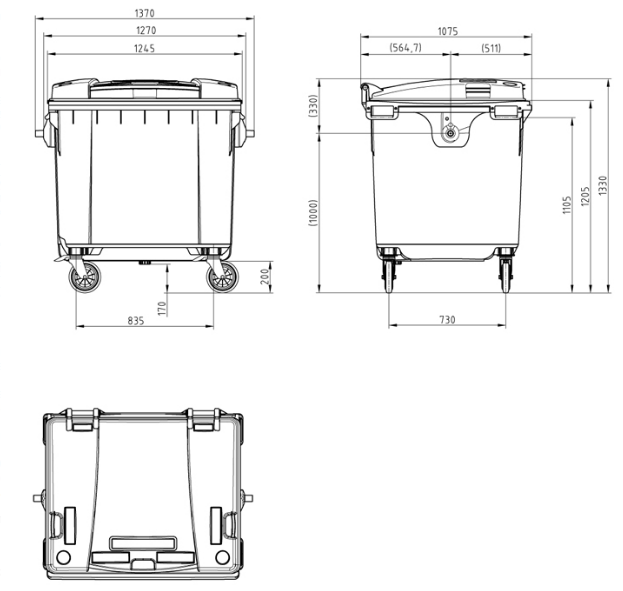 2Контейнер с крышкой120 литровкрасный (стекло)Двухколесный контейнер с крышкой;Колеса резиновые размером не менее 200х50;Габаритные размеры: 480x560x940;Материал: полиэтилен высокой плотности (НDPE);Допустимый диапазон температур эксплуатации: от 40 до +50 0С;Наличие сертификата качества соответствия международным стандартам1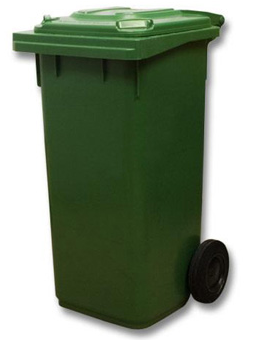 3Контейнер с крышкой360 литровжелтый (пластик)Двухколесный контейнер с крышкой;Колеса резиновые размером не менее 200х50;Габаритные размеры: 625x860x1089;Материал: полиэтилен высокой плотности (НDPE);Допустимый диапазон температур эксплуатации: от 40 до +50 0С;Наличие сертификата качества соответствия международным стандартам1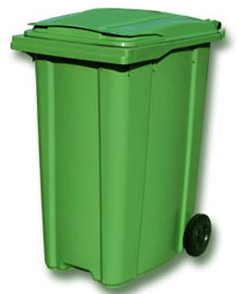 4Урна для раздельного сбора мусора четырехсекционная120-240 литров1 секция – зеленый, 1 секция – желтый, 1 секция – красный, 1 секция - синийМатериал: полиэтилен высокой плотности (НDPE) или металл;Диапазон температур эксплуатации: от -40 до +50 С;Комплектуется четырьмя емкостями для мусора по 30-60 л.4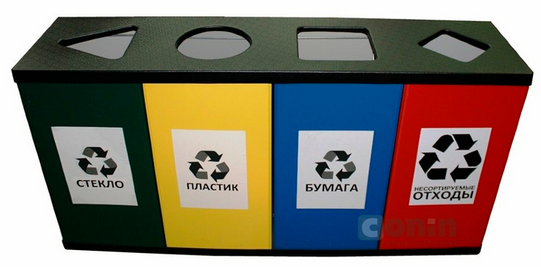 г. Янаул                                «___» __________ 2020 г.ПОСТАВЩИК:________________________________________________( ____________)М.П.ЗАКАЗЧИК:                                                                                                                                                                                                  Приложение №1                                                                                                                                                                                                    к  Договору № ____	                                                                                              от «__»_________ 20__ г.                                                                                                                                                                                                  Приложение №1                                                                                                                                                                                                    к  Договору № ____	                                                                                              от «__»_________ 20__ г.                                                                                                                                                                                                  Приложение №1                                                                                                                                                                                                    к  Договору № ____	                                                                                              от «__»_________ 20__ г.                                                                                                                                                                                                  Приложение №1                                                                                                                                                                                                    к  Договору № ____	                                                                                              от «__»_________ 20__ г.                                                                                                                                                                                                  Приложение №1                                                                                                                                                                                                    к  Договору № ____	                                                                                              от «__»_________ 20__ г.                                                                                                                                                                                                  Приложение №1                                                                                                                                                                                                    к  Договору № ____	                                                                                              от «__»_________ 20__ г.                                                                                                                                                                                                  Приложение №1                                                                                                                                                                                                    к  Договору № ____	                                                                                              от «__»_________ 20__ г.                                                                                                                                                                                                  Приложение №1                                                                                                                                                                                                    к  Договору № ____	                                                                                              от «__»_________ 20__ г.                                                                                                                                                                                                  Приложение №1                                                                                                                                                                                                    к  Договору № ____	                                                                                              от «__»_________ 20__ г.                                                                                                                                                                                                  Приложение №1                                                                                                                                                                                                    к  Договору № ____	                                                                                              от «__»_________ 20__ г.ПЕРЕЧЕНЬПЕРЕЧЕНЬПЕРЕЧЕНЬПЕРЕЧЕНЬПЕРЕЧЕНЬПЕРЕЧЕНЬПЕРЕЧЕНЬПЕРЕЧЕНЬПЕРЕЧЕНЬПЕРЕЧЕНЬконтейнеров и урн для раздельного сбора отходов, планируемых  приобрести ГБСУСОССЗН Янаульский ПНИ в 2020г.контейнеров и урн для раздельного сбора отходов, планируемых  приобрести ГБСУСОССЗН Янаульский ПНИ в 2020г.контейнеров и урн для раздельного сбора отходов, планируемых  приобрести ГБСУСОССЗН Янаульский ПНИ в 2020г.контейнеров и урн для раздельного сбора отходов, планируемых  приобрести ГБСУСОССЗН Янаульский ПНИ в 2020г.контейнеров и урн для раздельного сбора отходов, планируемых  приобрести ГБСУСОССЗН Янаульский ПНИ в 2020г.контейнеров и урн для раздельного сбора отходов, планируемых  приобрести ГБСУСОССЗН Янаульский ПНИ в 2020г.контейнеров и урн для раздельного сбора отходов, планируемых  приобрести ГБСУСОССЗН Янаульский ПНИ в 2020г.контейнеров и урн для раздельного сбора отходов, планируемых  приобрести ГБСУСОССЗН Янаульский ПНИ в 2020г.контейнеров и урн для раздельного сбора отходов, планируемых  приобрести ГБСУСОССЗН Янаульский ПНИ в 2020г.контейнеров и урн для раздельного сбора отходов, планируемых  приобрести ГБСУСОССЗН Янаульский ПНИ в 2020г.№ п/пНаименованиеОбъемЦветХарактеристикиЕд. изм.Кол-во товарацена(руб.)ИТОГО на   2020г.(руб.)№ п/пНаименованиеОбъемЦветХарактеристикиЕд. изм.Кол-во товарацена(руб.)ИТОГО на   2020г.(руб.)1шт.ИТОГО:ИТОГО:ИТОГО:ИТОГО:ИТОГО:ИТОГО:ИТОГО:ИТОГО: